Пояснительная запискаЭлективный курс предназначен для учащихся 10 – 11 классов общеобразовательных учреждений естественно-научного или естественно-математического профиля. Курс основан на знаниях и умениях, полученных учащимися при изучении физики в основной и средней школе.Цели и задачи курса:развитие познавательных интересов, интеллектуальных и творческих способностей в процессе решения физических задач и самостоятельного приобретения новых знаний;воспитание духа сотрудничества в процессе совместного выполнения задач;овладение умениями строить модели, устанавливать границы их применимости;применять знания по физике для объяснения явлений природы, свойств вещества, решения физических задач, самостоятельного приобретения и оценки новой информации физического содержания, использования современных информационных технологий;использования приобретённых знаний и умений для решения практических, жизненных задач.Элективный курс прежде всего ориентирован на развитие у школьников интереса к занятиям, на организацию самостоятельного познавательного процесса и самостоятельной практической деятельности. В программе представлена система задач постепенно возрастающей сложности по механике за курс физики средней школы. Занятия по решению теоретических задач дают возможность обеспечить учащихся материалами для самостоятельной работы. С этой целью после разбора двух-трёх ключевых задач на занятии в классе целесообразно дать комплект из 5–10 задач по данной теме для самостоятельной работы с обязательным полным письменным оформлением. Количество решаемых задач определяется желанием школьника, но общее число предлагаемых задач должно быть достаточным для удовлетворения потребностей наиболее способных и настойчивых учащихся. В конце изучения каждой темы целесообразно проведение занятия в форме тура физической олимпиады. В этом случае все учащиеся получают одинаковые комплекты из трёх задач. Это задание выполняется за два часа, без 
какой-либо посторонней помощи и без обсуждения возникающих проблем с другими участниками. Итогом работы должен быть письменный отчёт, содержащий полное теоретическое решение. В конце занятия участникам выдаются заранее подготовленные критерии, а также предлагается выполнить самооценку своих результатов. Затем учитель выполняет контроль произведённой самооценки и выставляет окончательную оценку. В том случае, если большинство участников получило очень низкие оценки, выполнение задания целесообразно повторить на следующем занятии.При проверке выполнения домашнего задания по решению трудных задач полезна методика, используемая при проведении турнира физиков. Одна группа рассказывает решение задач, вторая группа является оппонентом, третья – рецензентом. При объяснении решения другой задачи группы меняются таким образом, чтобы каждая выступила и докладчиком, и оппонентом, и рецензентом. Особенностью этой формы проведения занятий является обоснование решения задачи в устном выступлении. Оценка выставляется с учётом убедительности аргументов при отстаивании правильности полученного решения (максимальная оценка – 10 баллов), а также при оппонировании
(5 баллов) и рецензировании выступлений докладчика и оппонента (3 балла).Игровые формы проведения занятий – это коллективные соревнования школьников в умении решать задачи. Они являются хорошим дополнением к традиционным формам проведения занятий по решению задач.10 класс. МеханикаТематическое планирование учебного материалаПравила и примеры решения физических задач (2 ч)Что такое физическая задача? Физическая теория и решение задач. Составление физической задачи. Основные требования к составлению задач. Общие требования при решении физических задач. Этапы решения задачи. Формулировка плана решения. Выполнение плана решения задачи. Числовой расчёт. Анализ решения и оформление решения. Типичные недостатки при решении и оформлении решения задачи. Различные приёмы и способы решения: геометрические приёмы, алгоритмы, аналогии. Методы размерностей, графические решения, метод графиков и т. д.Операции над векторными величинами (2 ч)Скалярные и векторные величины. Действия над векторами. Задание вектора. Единичный вектор. Умножение вектора на скаляр. Сложение векторов. Вычитание векторов. Проекции вектора на координатные оси и действия над векторами. Проекции суммы и разности векторов.Равномерное движение. Средняя скорость (по пути и перемещению) (3 ч)Перемещение. Скорость. Прямолинейное равномерное движение. Графическое представление движения. Средняя путевая и средняя скорость по перемещению. Мгновенная скорость.Закон сложения скоростей (3 ч)Относительность механического движения. Радиус-вектор. Движение с разных точек зрения. Формула сложения перемещения.Одномерное равнопеременное движение (3 ч)Ускорение. Равноускоренное движение. Движение при разгоне и торможении. Перемещение при равноускоренном движении. Свободное падение. Ускорение свободного падения. Начальная скорость. Движение тела брошенного вертикально вверх.Двумерное равнопеременное движение (3 ч)Движение тела, брошенного под углом к горизонту. Определение дальности полёта, времени полёта. Максимальная высота подъёма тела при движении под углом к горизонту. Время подъёма до максимальной высоты. Скорость в любой момент движения. Угол между скоростью в любой момент времени и горизонтом. Уравнение траектории движения.Динамика материальной точки. Поступательное движение (3 ч)Координатный метод решения задач по механике.Движение материальной точки по окружности (3 ч)Период обращения и частота обращения. Циклическая частота. Угловая скорость. Перемещение и скорость при криволинейном движении. Центростремительное ускорение. Закон Всемирного тяготения.Импульс. Закон сохранения импульса (3 ч)Импульс тела. Импульс силы. Явление отдачи. Замкнутые системы. Абсолютно упругое и неупругое столкновения.Работа и энергия в механике. Закон изменения и сохранения энергии(3 ч)Консервативные и неконсервативные силы. Потенциальная и кинетическая энергия. Полная механическая энергия.Статика и гидростатика (2 ч)Условия равновесия тел. Момент силы. Центр тяжести тела. Виды равновесия тел. Давление в жидкости. Закон Паскаля. Гидравлический пресс. Сила Архимеда. Вес тела в жидкости. Условия плавания тел. Воздухоплавание. Несжимаемая жидкость.Избранное (4 ч)Физическая олимпиада.Календарно – тематическое планирование элективного курса
«Механика» 10 класса 2021–2022 учебный год11 класс. Термодинамика. ЭлектродинамикаТематическое планирование учебного материалаОсновы молекулярно – кинетической теории (4 ч)Количество вещества.  Постоянная Авогадро. Масса и размеры молекул. Основное уравнение МКТ. Энергия теплового движения молекул. Зависимость давления газа от концентрации молекул и температуры. Скорость молекул газа. Уравнение состояния идеального газа. Изопроцессы.Основы термодинамики (4)Внутренняя энергия одноатомного газа. Работа и количество теплоты. Первый закон термодинамики. Адиабатный процесс. Изменение внутренней энергии в процессе совершения работы. Изменение внутренней энергии тела в процессе теплопередачи. Тепловые двигатели.Свойства паров, жидких и твёрдых тел (4ч)Свойства паров. Влажность воздуха. Поверхностное натяжение. Капиллярные явления. Механические свойства тел.Электрическое поле (5 ч)Закон Кулона. Напряженность поля.  Проводники в электрическом поле. Поле заряженного шара и пластины. Диэлектрики в электрическом поле. Энергия заряженного тела в электрическом поле. Разность потенциалов. Электроёмкость конденсатора. Энергия заряженного конденсатора.Законы постоянного тока (5 ч)Сила тока. Сопротивление. Закон Ома. Работа и мощность тока. Электродвижущая сила. Закон Ома для замкнутой цепи. Законы Кирхгофа.Электрический ток в различных средах (4 ч)Электрический ток в металлах и электролитах. Электрический ток в газах, вакууме, полупроводниках.Электромагнитные явления (4 ч)Магнитное поле тока. Магнитная индукция. Магнитный поток. Закон Ампера. Сила Лоренца. Магнитные свойства вещества.Избранное (4 ч)Физическая олимпиада.Календарно – тематическое планирование курса
«Термодинамика. Электродинамика»
11 класс 2021-2022 учебный год№Тема урокаДата1.Физическая задача. Правила решения физических задач 2.Приёмы решения задач3.Операции над векторными величинами4.Операции над векторными величинами5.Равномерное движение. Средняя скорость (по пути и перемещению)6.Тур физической олимпиады7.Тур физической олимпиады8.Закон сложения скоростей9.Игра «Кто больше?»10.Игра «Кто больше?»11.Одномерное равнопеременное движение12.Самостоятельное решение задач13.Игра «Поле чудес»14.Двумерное равнопеременное движение15.Самостоятельное решение задач16.Самостоятельное решение задач17.Динамика материальной точки. Поступательное движение18.Решение задач19.Самостоятельная работа по решению задач на динамику20.Движение материальной точки по окружности21.Тур физической олимпиады22.Тур физической олимпиады23.Импульс. Закон сохранения импульса24.Решение задач25.Защита проектов26.Работа и энергия в механике. Закон изменения и сохранения механической энергии27.Самостоятельное решение задач28.Турнир физиков29.Статика и гидростатика30.Решение задач31.Физическая олимпиада32.Физическая олимпиада33.Физическая олимпиада34.Физическая олимпиада35.Итоговое занятие№Тема урокаДата1.Количество вещества. Постоянная Авогадро. Масса и размеры молекул. Основное уравнение МКТ газов2.Уравнение состояния идеального газа. Изопроцессы3.Физическая олимпиада4.Физическая олимпиада5.Внутренняя энергия одноатомного газа. Работа и количество теплоты. Первый закон термодинамики. Адиабатный процесс6.Изменение внутренней энергии тел в процессе теплопередачи. Изменение внутренней энергии в процессе совершения работы. Тепловые двигатели7.Соревнование по теме «Тепловые явления»8.Соревнование по теме «Тепловые явления»9.Особенности внутреннего строения и свойства газообразных, жидких и твёрдых тел10.Особенности внутреннего строения и свойства газообразных, жидких и твёрдых тел11.Особенности внутреннего строения и свойства газообразных, жидких и твёрдых тел12.Особенности внутреннего строения и свойства газообразных, жидких и твёрдых тел13.Закон Кулона14.Закон Кулона. Решение задач15.Напряженность поля. Проводники и диэлектрики в электрическом поле. Эквипотенциальные поверхности. Конденсаторы 16.Олимпиада по теме «Электрическое поле»17.Олимпиада по теме «Электрическое поле»18.Сила тока. Сопротивление19.Закон Ома для участка цепи20.Работа и мощность. ЭДС. Закон Ома для замкнутой цепи. Решение задач21.Работа и мощность. ЭДС. Закон Ома для замкнутой цепи. Решение задач22.Работа и мощность. ЭДС. Закон Ома для замкнутой цепи. Решение задач23.Электрический ток в металлах, электролитах, газах, вакууме и полупроводниках24.Электрический ток в металлах, электролитах, газах, вакууме и полупроводниках25.Электрический ток в металлах, электролитах, газах, вакууме и полупроводниках26.Защита проектов27.Магнитное поле тока. Магнитная индукция. Магнитный поток. Закон Ампера. Сила Лоренца. Магнитные свойства вещества28Магнитное поле тока. Магнитная индукция. Магнитный поток. Закон Ампера. Сила Лоренца. Магнитные свойства вещества29.Магнитное поле тока. Магнитная индукция. Магнитный поток. Закон Ампера. Сила Лоренца. Магнитные свойства вещества30.Магнитное поле тока. Магнитная индукция. Магнитный поток. Закон Ампера. Сила Лоренца. Магнитные свойства вещества31.Физическая олимпиада32.Физическая олимпиада33.Физическая олимпиада34.Физическая олимпиада35.Итоговое занятие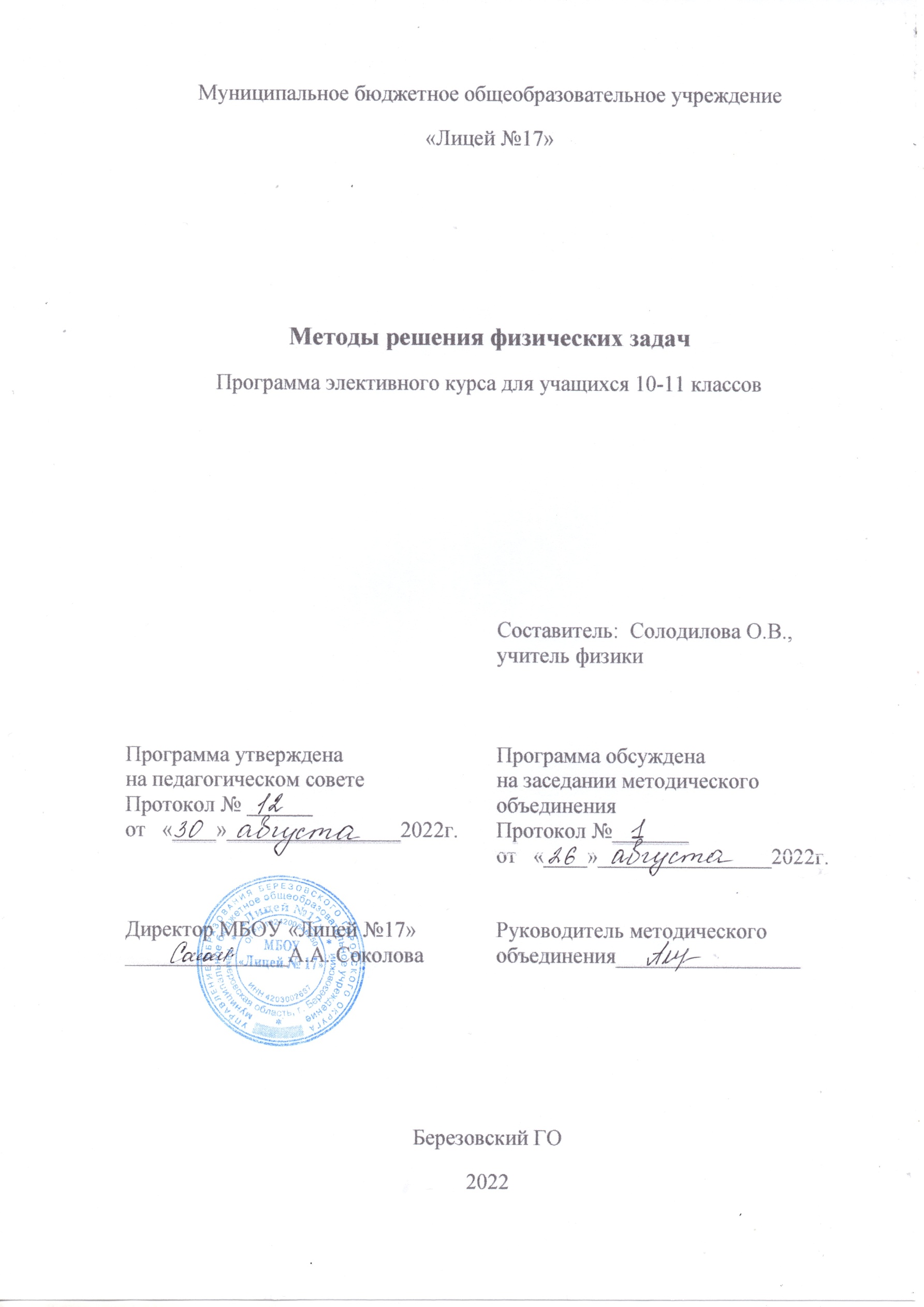 